Podaci o korisniku osnovne kartice/ Primary Card user personal dataPodaci o korisnicima dodatnih kartica/ Additional Card user personal dataIzjava/ StatementPRISTUPNICA ZA VISA ELECTRON KARTICU
VISA Electron Issuing Application 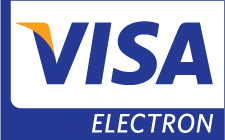 Broj računa/ Account number :  560 - _ _ _ _ _ _ _ _ _ _ _ _ _ - _ _Broj računa/ Account number :  560 - _ _ _ _ _ _ _ _ _ _ _ _ _ - _ _Broj računa/ Account number :  560 - _ _ _ _ _ _ _ _ _ _ _ _ _ - _ _Broj računa/ Account number :  560 - _ _ _ _ _ _ _ _ _ _ _ _ _ - _ _JMBG/ Personal ID: JMBG/ Personal ID: E-mail:E-mail:Prezime/ Surname:Prezime/ Surname:Ime/ Name:Ime/ Name:Ulica i broj/ Street and number:Ulica i broj/ Street and number:Poštanski broj/ Postcode: _ _ _ _ _Poštanski broj/ Postcode: _ _ _ _ _Mjesto/ Place:Mjesto/ Place:Telefon/ Telephone:Telefon/ Telephone:Mobile/ Mobile:Mobile/ Mobile:Ime i prezime na kartici/
Name on the card: _ _ _ _ _ _ _ _ _ _ _ _ _ _ _ _ _ _ _ _ _ _ _ _ _ _  (max 26) _ _ _ _ _ _ _ _ _ _ _ _ _ _ _ _ _ _ _ _ _ _ _ _ _ _  (max 26) _ _ _ _ _ _ _ _ _ _ _ _ _ _ _ _ _ _ _ _ _ _ _ _ _ _  (max 26)Hitna izrada kartice/ Urgent card issuance:  Hitna izrada kartice/ Urgent card issuance:  JMBG/ Personal ID: JMBG/ Personal ID: E-mail:E-mail:E-mail:Prezime/ Surname:Prezime/ Surname:Ime/ Name:Ime/ Name:Ime/ Name:Telefon/ Telephone:Telefon/ Telephone:Mobile/ Mobile:Mobile/ Mobile:Mobile/ Mobile:Ime i prezime na kartici/
Name on the card: _ _ _ _ _ _ _ _ _ _ _ _ _ _ _ _ _ _ _ _ _ _ _ _ _ _  (max 26) _ _ _ _ _ _ _ _ _ _ _ _ _ _ _ _ _ _ _ _ _ _ _ _ _ _  (max 26) _ _ _ _ _ _ _ _ _ _ _ _ _ _ _ _ _ _ _ _ _ _ _ _ _ _  (max 26) _ _ _ _ _ _ _ _ _ _ _ _ _ _ _ _ _ _ _ _ _ _ _ _ _ _  (max 26)Potpis korisnika kartice/ Signature:Potpis korisnika kartice/ Signature:Potpis korisnika kartice/ Signature:Hitna izrada kartice/ Urgent card issuance:JMBG/ Personal ID: JMBG/ Personal ID: E-mail:E-mail:E-mail:Ime/ Name:Ime/ Name:Prezime/ Surname:Prezime/ Surname:Prezime/ Surname:Telefon/ Telephone:Telefon/ Telephone:Mobile/ Mobile:Mobile/ Mobile:Mobile/ Mobile:Ime i prezime na kartici/
Name on the card: _ _ _ _ _ _ _ _ _ _ _ _ _ _ _ _ _ _ _ _ _ _ _ _ _ _  (max 26) _ _ _ _ _ _ _ _ _ _ _ _ _ _ _ _ _ _ _ _ _ _ _ _ _ _  (max 26) _ _ _ _ _ _ _ _ _ _ _ _ _ _ _ _ _ _ _ _ _ _ _ _ _ _  (max 26) _ _ _ _ _ _ _ _ _ _ _ _ _ _ _ _ _ _ _ _ _ _ _ _ _ _  (max 26)Potpis korisnika kartice/ Signature:Potpis korisnika kartice/ Signature:Potpis korisnika kartice/ Signature:Hitna izrada kartice/ Urgent card issuance:Izjavljujem pod punom materijalnom i krivičnom odgovornošću da su navedeni podaci tačni. Saglasan sam i prihvatam „Opšte uslove poslovanja“ koji su mi uručeni. Na sve što nije regulisano Opštim uslovima primjenjivaće se pozitivni zakonski propisi. / The applicant herewith confirms the correctness of the above information. By signing this application the applicant cofirms the „General Conditions of Use“ of VISA cards. Everything that is not included in the General Conditions shall be subject and construed in accordance with law.Ovim neopozivo ovlašćujem Universal Capital Bank AD Podgorica da moje  račune  zadužuje za transakcije i troškove nastale korišćenjem i izdavanjem VISA Electron kartice bez prethodnog obavještenja. / With this I irrevocably authorize the Universal Capital Bank AD Podgorica to debit  my current accounts for all expenses related with VISA Electron cards.Izjavljujem pod punom materijalnom i krivičnom odgovornošću da su navedeni podaci tačni. Saglasan sam i prihvatam „Opšte uslove poslovanja“ koji su mi uručeni. Na sve što nije regulisano Opštim uslovima primjenjivaće se pozitivni zakonski propisi. / The applicant herewith confirms the correctness of the above information. By signing this application the applicant cofirms the „General Conditions of Use“ of VISA cards. Everything that is not included in the General Conditions shall be subject and construed in accordance with law.Ovim neopozivo ovlašćujem Universal Capital Bank AD Podgorica da moje  račune  zadužuje za transakcije i troškove nastale korišćenjem i izdavanjem VISA Electron kartice bez prethodnog obavještenja. / With this I irrevocably authorize the Universal Capital Bank AD Podgorica to debit  my current accounts for all expenses related with VISA Electron cards.Datum/ Date:Potpis korisnika osnovne kartice/
Account Owner Signature: